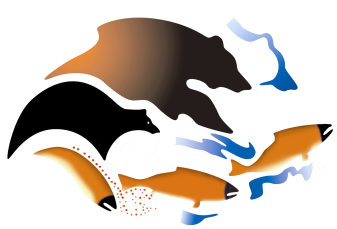 EMPLOYMENT OPPORTUNITIESLAB BIOLOGIST 2 and LAB TECNICIAN 3.(Two Year term and subject to funding)The Okanagan Nation Alliance (ONA) is the Tribal Council for the eight member communities of the Okanagan Nation which includes Osoyoos Indian Band, Upper Nicola Band, Upper and Lower Similkameen Indian Bands, Penticton Indian Band, Westbank First Nation, Okanagan Indian Band and the Colville Confederated Tribes of the Northern WA state. The ONA’s mandate is to advance, assert, support and preserve Okanagan Nation title and rights. Further, the ONA is charged with providing members with a forum to discuss and form positions on areas of common concern. The ONA Fisheries Department is seeking applications for Lab Biologist 2 and Lab Technician 3 positions for a period of two years. These positions are based in Penticton BC, and will require comprehensive training using Fluidigm BoiMark technology, that will require the successful candidates to relocate to Nanaimo for a period of approximately one year of training. The following recruitment criteria will be considered for:Laboratory Biologist 2.Key Duties and Responsibilities:Design, plan and perform laboratory work for the high throughput testing of fish tissue using Fluidigm BioMark Technology.Supervision of lab technician(s) in the collection, preservation, processing and analysis of biological, chemical or physical samples.Perform standard operating protocols including the analysis of samples and specimens such as measurements or determination of biological, chemical or physical parameters and the operation of manual or automated analytical instrumentation for disease diagnostics, stock enumerations, fish surveys and water testing.Carry out and supervise DNA and RNA extractions, fish dissections, labelling and sampling preparation and molecular assays (qPCR).Complete QA/QC on laboratory tests to ISO 17025 standard including troubleshooting technical solutions that will include molecular diagnostics using microfluidics device and qPCR.Work in compliance with chemical and biological safety and safe work practices.Perform administrative deliverables that will include input, maintaining and summarizing data in databases.Procurement of materials, monitoring project budgets, training, overseeing and assessing competency of staff in Standard Operating Procedures (SOP) for laboratory work according to ISO17025.Completion of internal and external reports that will include the preparation of a research paper the summarizes results and analyses. Qualifications and Experience:A Master of Science degree in a related field. A Bachelor’s of Science degree with 3 – 5 years’ experience working in a genetics or genomics laboratory or documented laboratory experience in molecular biology will be considered.Other Knowledge, Skills and Abilities:Demonstrated experience in scientific sampling theory and techniques, RNA and DNA handling and extraction, and bioinformatics programs.Experience in Project Management, overseeing of workplans, working knowledge with statistical software and/or bioinfomatic software for e.g. R-Programming, Blasting and Sequencing programs.WHMIS training, First Aid and Transportation endorsement certification would be beneficial.Must be able to pass a criminal record check and able to perform work in the USA when required.Able to travel and work unusual work hours when required.Familiarity with the Okanagan culture, history and language will be an asset.Preference will be given to qualified applicants of Okanagan ancestry.Laboratory Technician 3.Key Duties and Responsibilities:Participate in collection, preservation, processing and analysis of biological, chemical or physical samples, including using laboratory information management software (LIMS).Follow standard operating protocols respecting the filed/laboratory analysis of samples and specimens such as measurements for determination of biological, chemical or physical parameters and the operation of manual or automated analytical instrumentation for disease diagnosis, stock enumeration, fish surveys and water quality testing.Participate in DNA and RNA extractions, fish dissections, labelling and sampling preparation and molecular assays.Work in compliance with chemical and biological safety as well as safe practices ensuring compliance with ISO 17025 standards.Operate and maintain laboratory equipment and instruments, identify materials and supplies to be replenished and contribute to research papers.Qualifications and Experience:A minimum of a relevant Technical Diploma with one year of experience in biochemistry/molecular biology/microbiology/genetics or a minimum of 4 years of technical laboratory experience involving molecular biology including disease detection.Other Knowledge, Skills and Abilities:Knowledge, Skills and Abilities:Knowledge of the principles of RNA and DNA handling and extraction.Working knowledge with statistical software and/or bioinfomatic software for e.g. R-Programming, Blasting and Sequencing programs.WHMIS training, First Aid and Transportation endorsement certification would be beneficialMust be able to pass a criminal record check and able to perform work in the USA when required.Able to travel and work unusual work hours when required.Familiarity with the Okanagan culture, history and language will be an asset.Preference will be given to qualified applicants of Okanagan ancestry.Hours: Full Time 40 hrs per week.	Application Procedures: Interested candidates are invited to send a current resume and covering letter to:David Leroux, Human Resources ManagerOkanagan Nation Alliance101 – 3535 Old Okanagan Hwy, Westbank BC, V4T 3L7		         Email: dleroux@syilx.org Fax: (250) 707-0166Competition open until filled.Thank you for your interest, No Phone Calls Please only those short-listed will be contacted.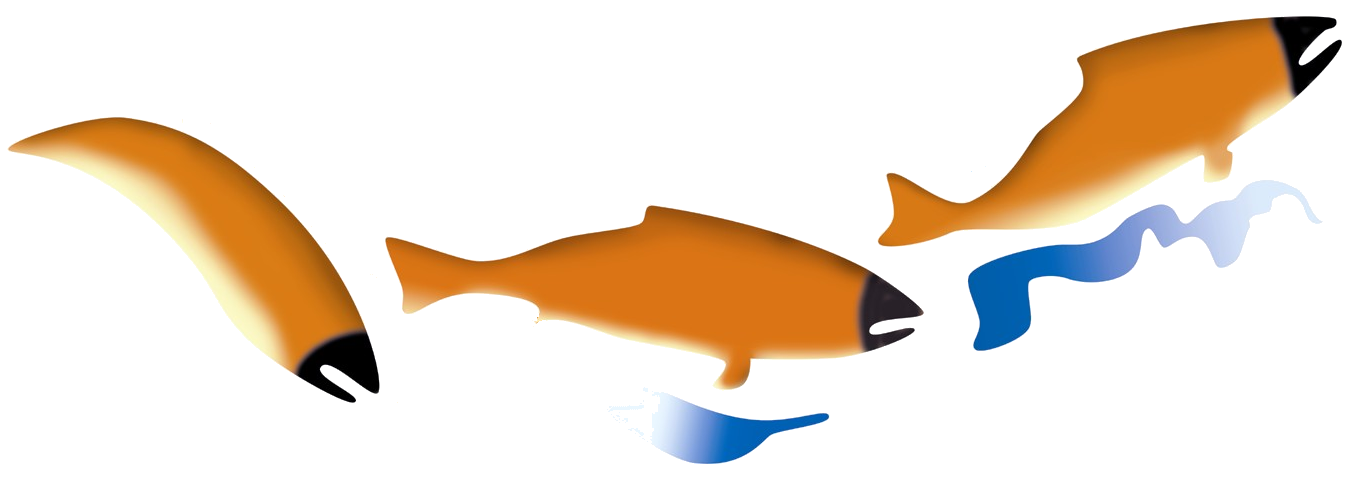 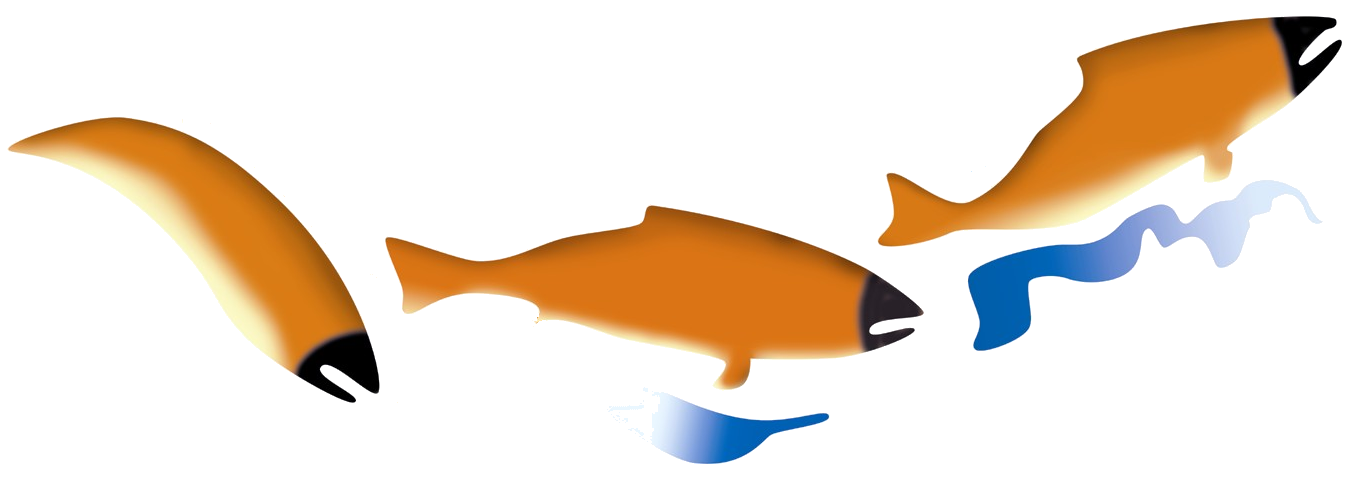 